Приложение 1Итоговая контрольная работа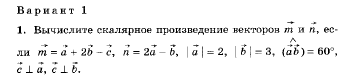 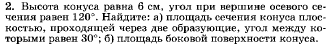 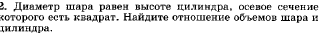 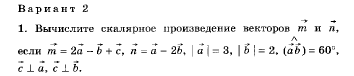 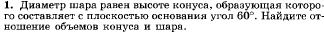 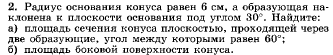 Критерии формирования оценкиКонтрольные работы даются в двух равноценных вариантах. Каждый вариант составлен из трех задач. Первые две задачи - материал соответствующий обязательному уровню подготовки. Третья задача позволяет ученикам проявить высокий уровень своего развития, и интереса к предмету, способность применить знания в нестандартной ситуации. Оценивание контрольных работОценка "5"ставится: работа выполнена полностью и без ошибок; Оценка "4" ставится: выполнены все задания, но с недочетами или с незначительными ошибками; Оценка "3" ставится: за безошибочное выполнение двух задач; Оценка "2" ставится за невыполнение заданий обязательного уровня.